         Малотиражная газета         № 2, декабрь 2020 года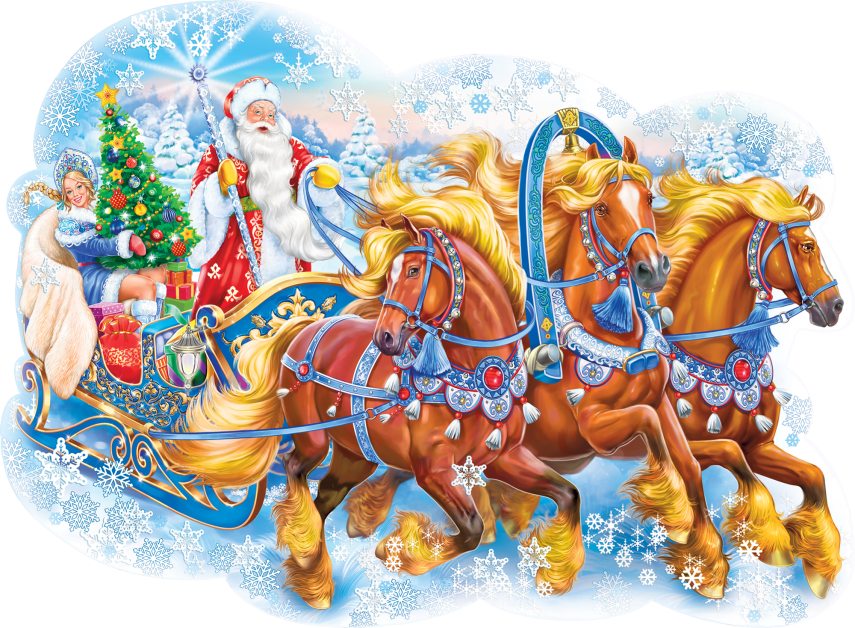 	Дорогие друзья! Вот и подошел к завершению 2020 год. Непредсказуемый, переменчивый, сложный. Год, который научил нас ценить и беречь друг друга; понимать, что мы вместе, несмотря на расстояния; находить нестандартные и креативные решения любых возникающих проблем. Поздравляем вас с наступающим 2021 Новым Годом! Пусть он принесет вам  радостные мгновения, здровье, удачу и творческое вдохновение!          Новый Год –             история и традиции праздника    Традиция празднования Нового Года  уходит своими корнями в Месопотамию, где зародилась традиция отмечать весеннее пробуждение природы. Происходило это в марте. Веселье длилось больше недели. В эти дни никто не работал, люди ходили на гуляния и веселые маскарады.     Позже обычай встречать Новый Год переняли греки, а затем египтяне и римляне.     В России Новый Год отмечали сначала 1 марта, позже дата сменилась на 1 сентября. В 1699 году царь Пётр I издал Указ о праздновании Нового Года 1 января. Это было сделано по примеру всех европейских стран, живших по григорианскому календарю. До настоящего времени Новый Год в России отмечают 1 января.*********************      В разных странах существуют свои традиции встречи Нового Года.     В Италии считают, что, вступая в Новый Год, нужно избавиться от всего старого и ненужного. Поэтому в новогоднюю ночь выбрасывают старые вещи прямо из окон своих домов.      Шведы в новогоднюю ночь разбивают тарелки о двери соседей. Чем мельче осколки, тем больше счастья будет в Новом Году.     Японцы громко смеются в первые минуты Нового Года, чтобы год был весёлым и радостным.Приглашаем вас принять участие  в новогодних онлайн – конкурсахи акциях!28 – 31 декабря – Конкурс чтецов «Новогодний калейдоскоп»*****29-31 декабря – Акция «Укрась окна к Новому Году»*****30 - 31 декабря – Акция «Лучшая игрушка для новогодней ёлки Центра»*****28 декабря – 2 января – Конкурс рисунков «Любимый праздник Новый Год!»*****28 декабря – 3 января – Творческая мастерская «Год бычка»*****28 декабря – 4 января – Конкурс «Интеллектуальное ассорти»*****28 декабря – 5 января – Акция «Новогодняя угадай-ка»*****28 декабря – 6 января – Творческая мастерская «Новогодняя открытка»*****28 декабря – 8 января – Познавательная программа «Безопасные каникулы»*****28 декабря – 9 января – Праздничная фотогалерея «Наш семейный Новый Год»*****10 января – Выставка творческих работ «Нескучные каникулы»В декабре 2020 года в Центре творчества «Радуга» прошли открытые занятия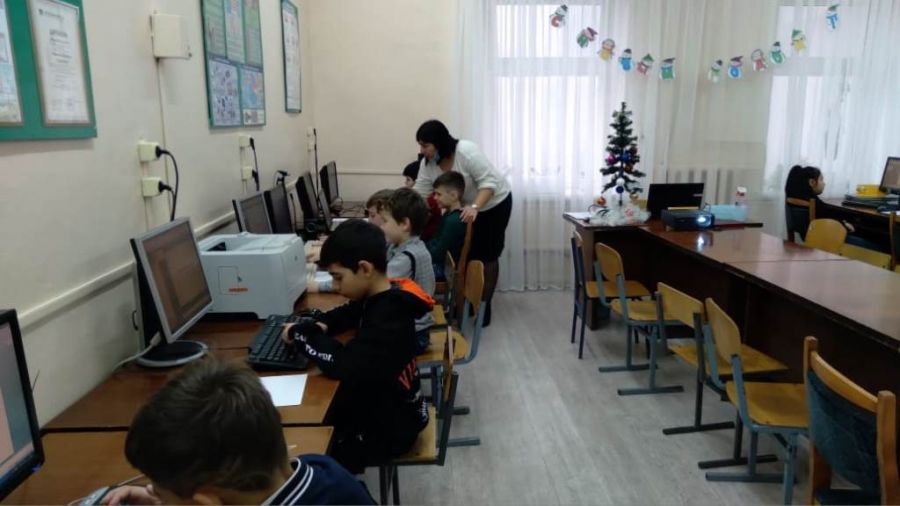 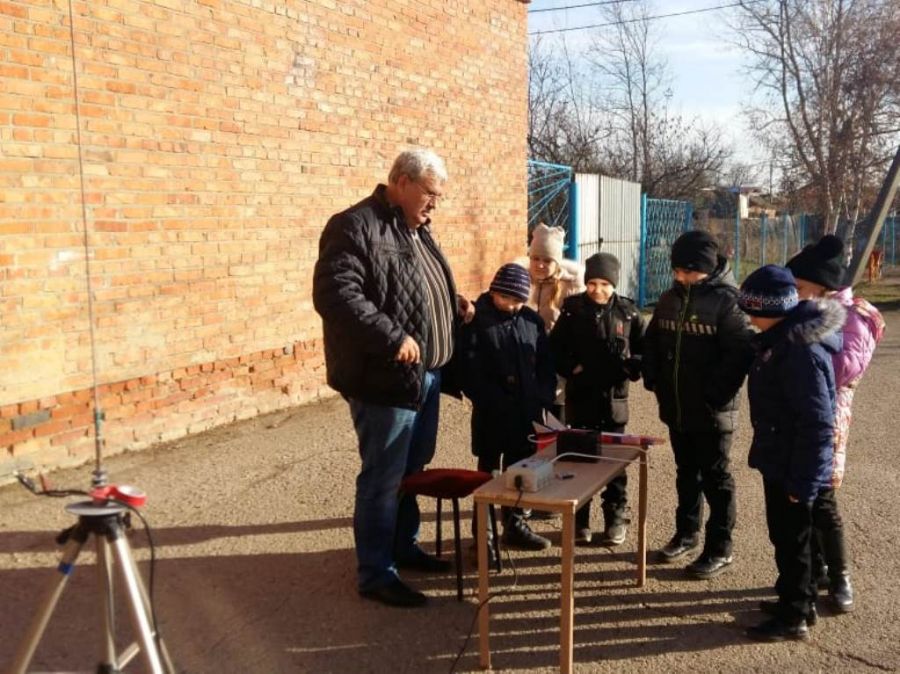 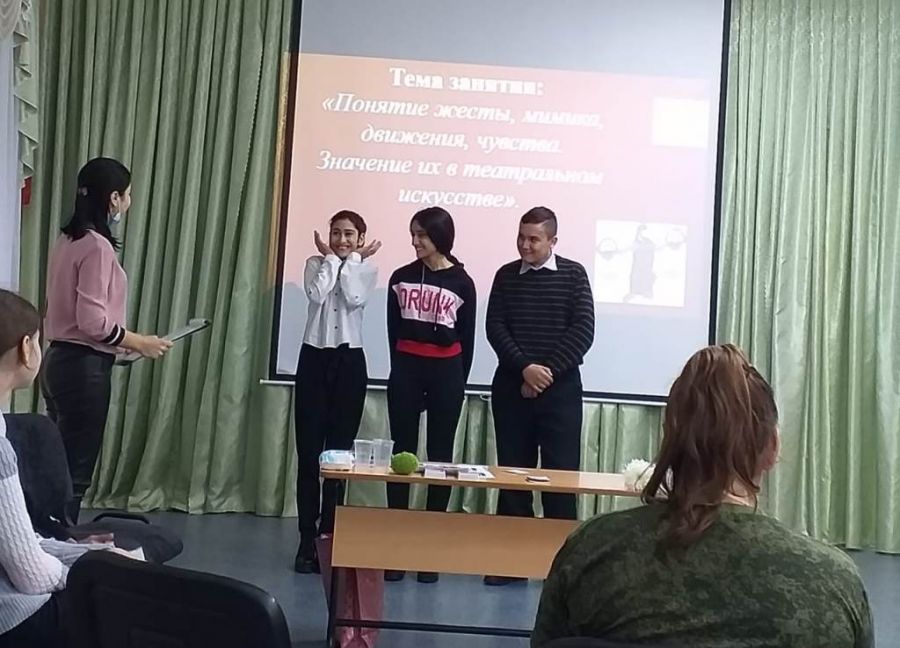 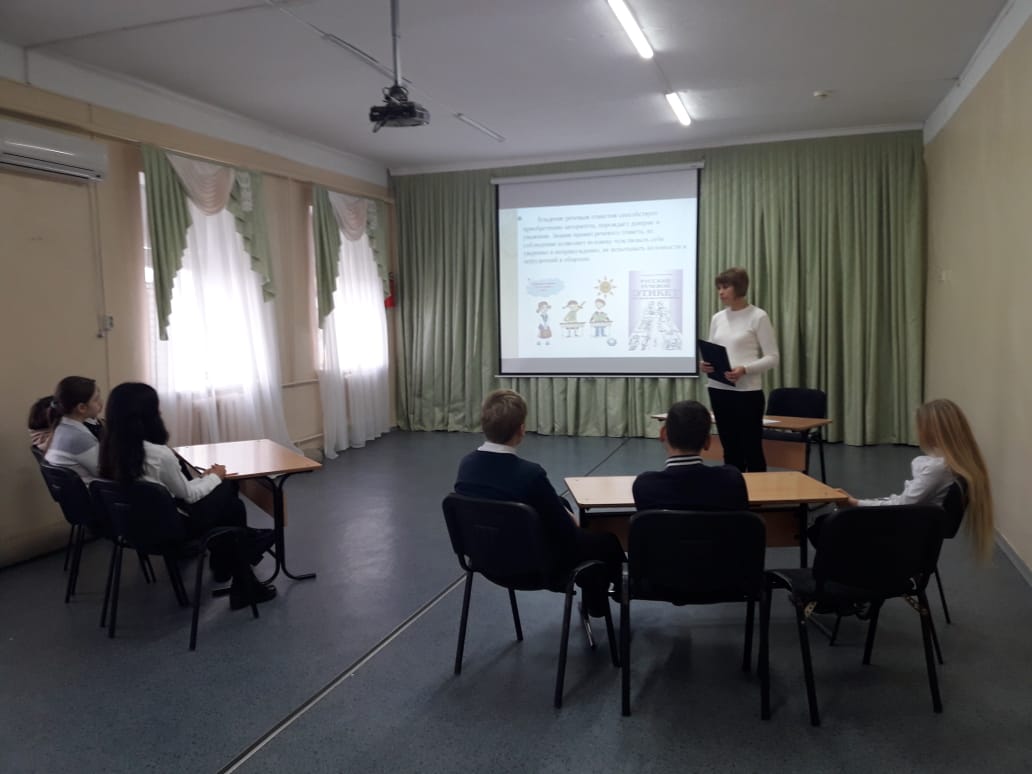 Итоги конкурса «Новый цифровой музей»	В группе конкурса «Большая перемена» прошел конкурс «Новый цифровой музей».  В нем приняли участие 113 команд, из них вышли в финал - 42 команды.	 В числе финалистов - команда учащихся клубов краеведческого музея «Истоки» - «Экскурсоводы музея «Истоки»». Состав команды: Иващук Ольга – капитан, Смирнов Николай, Васильев Степан, Нагайченко Дмитрий, Тряпко Виталий, Подкина Валерия, Щитова Виктория, Слоквич Вадим.	«Экскурсоводы музея «Истоки»» предложили научную концепцию и тематико-экспозиционный план, новые технологические решения - от виртуального тура до экспонатов в дополненной реальности, создавали 3-D модели, программу развития музея, а затем защитили свои проекты перед экспертами конкурса «Новый цифровой музей».	Наши ребята вошли в число лучших, а музей «Истоки» вошел в ТОП-10 лучших школьных музеев страны!	Молодцы, ребята! Так держать!Подготовила руководитель музея «Истоки»МБУДО ЦТ «Радуга» Ермолович Л.В.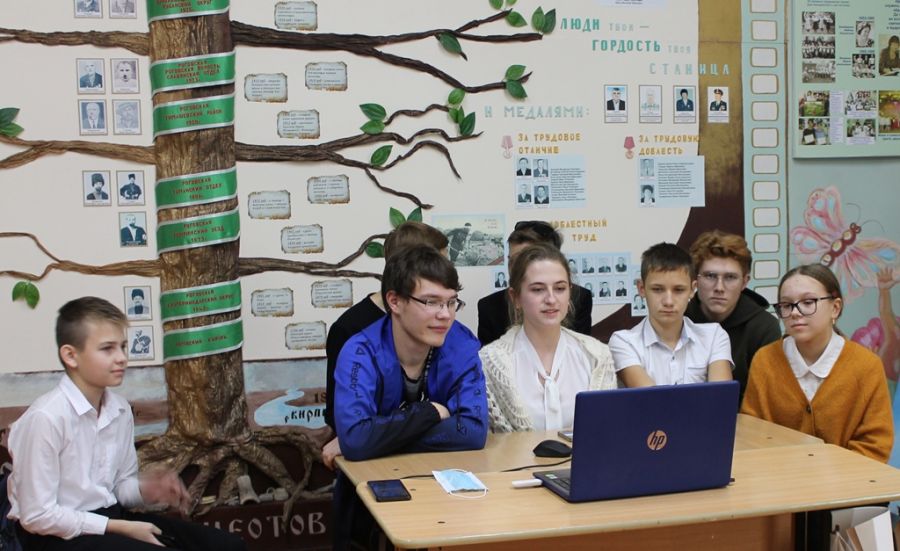 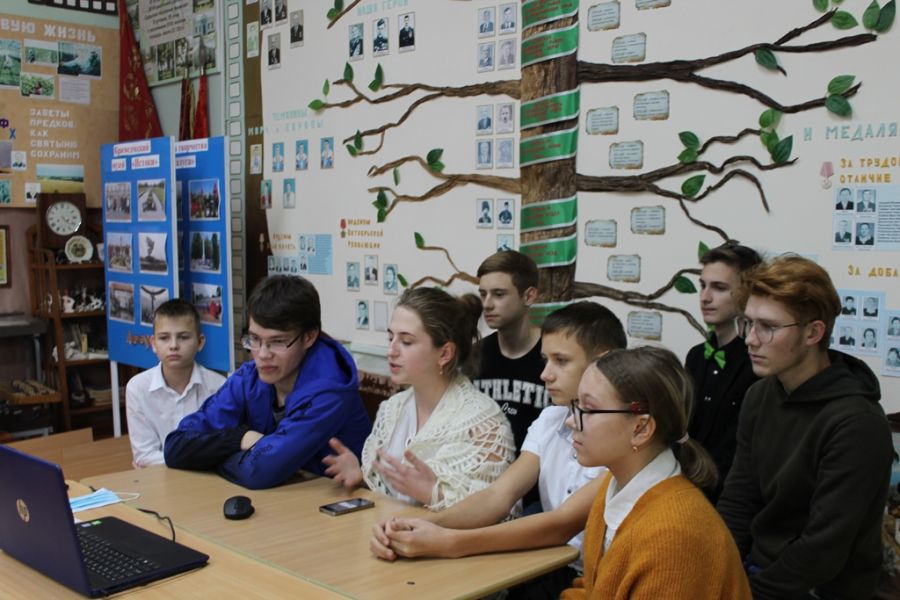 